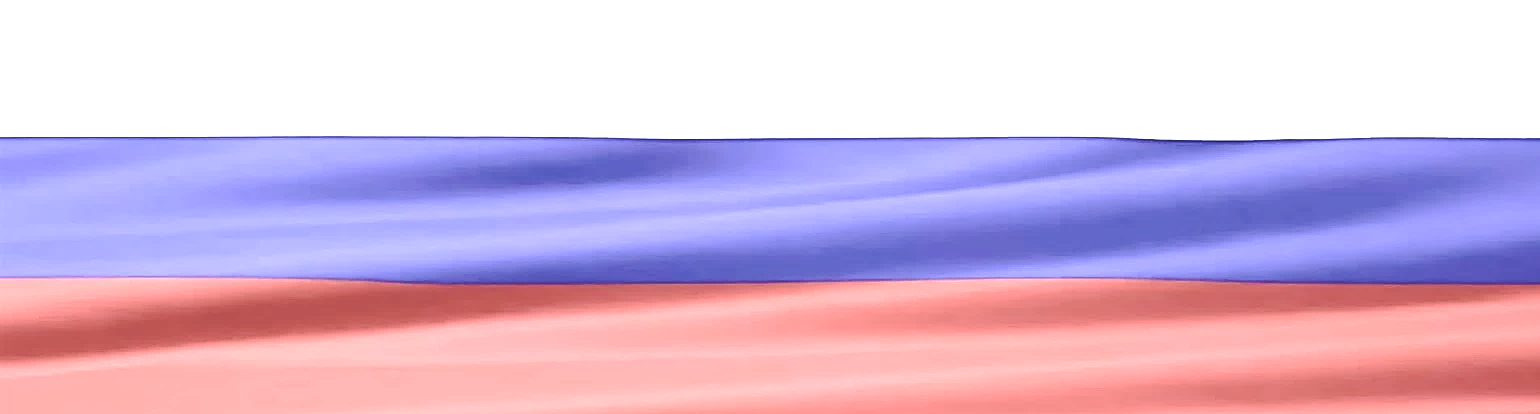 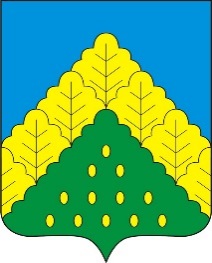 ПОСТАНОВЛЕНИЕ АДМИНИСТРАЦИИ КОМСОМОЛЬСКОГО МУНИЦИПАЛЬНОГО ОКРУГА ОТ 11.07.2023 г. № 811«Об утверждении муниципальной программы Комсомольского муниципального округа Чувашской Республики «Развитие потенциала природно-сырьевых ресурсов и обеспечение экологической безопасности»Администрация Комсомольского муниципального округа Чувашской Республики п о с т а н о в л я е т: 1. Утвердить прилагаемую муниципальную программу Комсомольского муниципального округа Чувашской Республики «Развитие потенциала природно-сырьевых ресурсов и обеспечение экологической безопасности» (далее - Муниципальная программа).2. Утвердить ответственным исполнителем Муниципальной программы отдел сельского хозяйства и экологии администрации Комсомольского муниципального округа Чувашской Республики.3. Финансовому отделу администрации Комсомольского муниципального округа при формировании проекта бюджета Комсомольского муниципального округа Чувашской Республики на очередной финансовый год и плановый период предусматривать бюджетные ассигнования на реализацию Муниципальной программы исходя из реальных возможностей бюджета Комсомольского муниципального округа Чувашской Республики.4. Контроль за выполнением настоящего постановления возложить на отдел сельского хозяйства и экологии администрации Комсомольского муниципального округа Чувашской Республики.5. Признать утратившими силу следующие постановления администрации Комсомольского района:от 28 февраля 2019 г. № 193 «О муниципальной программе Комсомольского района Чувашской Республики «Развитие потенциала природно-сырьевых ресурсов и обеспечение экологической безопасности»;от 7 февраля 2020г. № 54 «О внесении изменений в муниципальную программу Комсомольского района Чувашской Республики «Развитие потенциала природно-сырьевых ресурсов и обеспечение экологической безопасности»;от 5 марта 2021г. № 107 «О внесении изменений в муниципальную программу Комсомольского района Чувашской Республики «Развитие потенциала природно-сырьевых ресурсов и обеспечение экологической безопасности».         6. Настоящее постановление вступает в силу после его официального опубликования и распространяется на правоотношения, возникшие с 1 января 2023 года.ПОДРОБНЕЕ с документом можно ознакомиться на сайте администрации Комсомольского муниципального округа Чувашской Республики по адресу: https://komsml.cap.ru/doc/laws/ПОСТАНОВЛЕНИЕ АДМИНИСТРАЦИИ КОМСОМОЛЬСКОГО МУНИЦИПАЛЬНОГО ОКРУГА ОТ 11.07.2023 г. № 812«Об утверждении Порядка поощрения муниципальной управленческой команды Комсомольского муниципального округа Чувашской Республики, деятельность которой способствовала достижению Чувашской Республикой значений (уровней) показателей для оценки эффективности деятельности высших должностных лиц субъектов Российской Федерации и деятельности исполнительных органов субъектов Российской Федерации, в 2023 году» В соответствии с постановлением Кабинета Министров Чувашской Республики от 29 июня 2023 г. № 447 «О поощрении региональной и муниципальных управленческих команд Чувашской Республики, деятельность которых способствовала достижению Чувашской Республикой значений (уровней) показателей для оценки эффективности деятельности высших должностных лиц субъектов Российской Федерации и деятельности исполнительных органов субъектов Российской Федерации, в 2023 году» администрация Комсомольского муниципального округа Чувашской Республики  п о с т а н о в л я е т:Утвердить прилагаемый Порядок поощрения муниципальной управленческой команды Комсомольского муниципального округа Чувашской Республики, деятельность которой способствовала достижению Чувашской Республикой значений (уровней) показателей для оценки эффективности деятельности высших должностных лиц субъектов Российской Федерации и деятельности исполнительных органов  субъектов Российской Федерации, в 2023 году.ПОДРОБНЕЕ с документом можно ознакомиться на сайте администрации Комсомольского муниципального округа Чувашской Республики по адресу: https://komsml.cap.ru/doc/laws/ПОСТАНОВЛЕНИЕ АДМИНИСТРАЦИИ КОМСОМОЛЬСКОГО МУНИЦИПАЛЬНОГО ОКРУГА ОТ 11.07.2023 г. № 823«Об утверждении муниципальной программы Комсомольского муниципального округа Чувашской Республики «Комплексное развитие сельских территорий»В соответствии с Бюджетным кодексом Российской Федерации, Федеральным законом от 06.10.2003 № 131-ФЗ «Об общих принципах организации местного самоуправления в Российской Федерации» администрация Комсомольского муниципального округа Чувашской Республики  п_о_с_т_а_н_о_в_л_я_е_т:1. Утвердить прилагаемую муниципальную программу Комсомольского муниципального округа Чувашской Республики «Комплексное развитие сельских территорий» (далее – Муниципальная программа).2. Утвердить ответственным исполнителем Муниципальной программы отдел капитального строительства и ЖКХ Управления по благоустройству и развитию территорий администрации Комсомольского муниципального округа Чувашской Республики.3. Финансовому отделу администрации Комсомольского муниципального округа Чувашской Республики при формировании проекта бюджета Комсомольского муниципального округа Чувашской Республики на очередной финансовый год и плановый период предусматривать бюджетные ассигнования на реализацию Муниципальной программы.4. Контроль за выполнением Муниципальной программы возложить на Управление по благоустройству и развитию территорий администрации Комсомольского муниципального округа Чувашской Республики.5. Признать утратившими силу:постановление администрации Комсомольского района Чувашской Республики от 12.03.2020 № 165 «Об утверждении муниципальной программы Комсомольского района «Комплексное развитие сельских территорий Комсомольского района»»;постановление администрации Комсомольского района Чувашской Республики от 25.08.2020 № 588 «О внесении изменений в постановление администрации Комсомольского района от 12.03.2020 № 165 «Об утверждении муниципальной программы Комсомольского района «Комплексное развитие сельских территорий Комсомольского района»»;постановление администрации Комсомольского района Чувашской Республики от 11.12.2020 № 890 «О внесении изменений в постановление администрации Комсомольского района от 12.03.2020 № 165 «Об утверждении муниципальной программы Комсомольского района «Комплексное развитие сельских территорий Комсомольского района»»;постановление администрации Комсомольского района Чувашской Республики от 21.12.2021 № 912 «О внесении изменений в постановление администрации Комсомольского района от 12.03.2020 № 165 «Об утверждении муниципальной программы Комсомольского района «Комплексное развитие сельских территорий Комсомольского района»»;постановление администрации Комсомольского района Чувашской Республики от 09.04.2021 № 157 «О внесении изменений в постановление администрации Комсомольского района от 12.03.2020 № 165 «Об утверждении муниципальной программы Комсомольского района «Комплексное развитие сельских территорий Комсомольского района»»;постановление администрации Комсомольского района Чувашской Республики от 18.10.2021 № 563 «О внесении изменений в постановление администрации Комсомольского района от 12.03.2020 № 165 «Об утверждении муниципальной программы Комсомольского района «Комплексное развитие сельских территорий Комсомольского района»»;постановление администрации Комсомольского района Чувашской Республики от 29.11.2021 № 658 «О внесении изменений в постановление администрации Комсомольского района от 12.03.2020 № 165 «Об утверждении муниципальной программы Комсомольского района «Комплексное развитие сельских территорий Комсомольского района»»;постановление администрации Комсомольского района Чувашской Республики от 26.04.2022 № 215 «О внесении изменений в постановление администрации Комсомольского района от 12.03.2020 № 165 «Об утверждении муниципальной программы Комсомольского района «Комплексное развитие сельских территорий Комсомольского района»»;постановление администрации Комсомольского района Чувашской Республики от 19.05.2022 № 258 «О внесении изменений в постановление администрации Комсомольского района от 12.03.2020 № 165 «Об утверждении муниципальной программы Комсомольского района «Комплексное развитие сельских территорий Комсомольского района»»;постановление администрации Комсомольского района Чувашской Республики от 16.12.2022 № 716 «О внесении изменений в постановление администрации Комсомольского района от 12.03.2020 № 165 «Об утверждении муниципальной программы Комсомольского района «Комплексное развитие сельских территорий Комсомольского района»».6. Настоящее постановление вступает в силу после его официального опубликования и распространяется на правоотношения, возникшие с 1 января 2023 года.ПОДРОБНЕЕ с документом можно ознакомиться на сайте администрации Комсомольского муниципального округа Чувашской Республики по адресу: https://komsml.cap.ru/doc/laws/ИЗВЕЩЕНИЕВ соответствии с подпунктом 12 пункта 2 ст. 39.6. Земельного Кодекса Российской Федерации, с пунктом 8 статьи 10 Федерального закона от 24.07.2002 № 101-ФЗ «Об обороте земель сельскохозяйственного назначения», администрация Комсомольского муниципального округа Чувашской Республики информирует крестьянские (фермерские) хозяйства, сельскохозяйственные организации, участвующие в программах государственной поддержке в сфере развития сельского хозяйства, о возможности предоставления следующих земельных участков из земель сельскохозяйственного назначения, государственная собственность на которые не разграничена, в аренду на срок до пяти лет, для ведения сельского хозяйства или осуществления иной связанной с сельскохозяйственным производством деятельности:Площадью 113419 кв.м., с кадастровым номером 21:13:230501:300,Местоположение: Чувашская Республика, Комсомольский район, Новочелны-Сюрбеевское сельское поселение, с видом разрешенного использования: скотоводство;Площадью 45665 кв.м., с кадастровым номером 21:13:230501:301,Местоположение: Чувашская Республика, Комсомольский район, Новочелны-Сюрбеевское сельское поселение, с видом разрешенного использования: для сельскохозяйственного использования;Площадью 100000 кв.м., с кадастровым номером 21:13:230301:249,Местоположение: Чувашская Республика, Комсомольский район, Новочелны-Сюрбеевское сельское поселение, с видом разрешенного использования: для сельскохозяйственного производства;Площадью 60189 кв.м., с кадастровым номером 21:13:230303:263,Местоположение: Чувашская Республика, Комсомольский район, Новочелны-Сюрбеевское сельское поселение, с видом разрешенного использования: сельскохозяйственное использование;Площадью 1847 кв.м., с кадастровым номером 21:13:220101:465,Местоположение: Чувашская Республика, Комсомольский район, Новочелны-Сюрбеевское сельское поселение, с видом разрешенного использования: сельскохозяйственное использование.Заявление о предоставлении вышеуказанных земельных участков в аренду принимаются с 12 июля 2023 года по 11 августа 2023 года в рабочие дни с 8.00 до 16.00 по адресу: Чувашская Республика – Чувашия, Комсомольский район, с. Комсомольское, ул. Заводская, д. 57, кабинет № 55, 56. К заявлению прилагаются:- выписка из единого государственного реестра юридических лиц, заверенные копии учредительных документов – для юридических лиц, выписка из единого государственного реестра индивидуальных предпринимателей – для крестьянских (фермерских) хозяйств;-подтверждение Министерства сельского хозяйства региона об участии крестьянского (фермерского) хозяйства, сельскохозяйственной организации, в программах государственной поддержки в сфере сельского хозяйства.С извещением и образцом заявления можно ознакомиться на официальном сайте администрации Комсомольского муниципального округа komsml.cap.ru в разделе «Объявления», на официальном сайте Российской Федерации: https://torgi.gov.ru. Справки по телефону 8(83539)5-15-67, 5-14-83.  ОБРАЗЕЦГлаве Комсомольского муниципального округаОсипову А.Н.Индивидуальный предприниматель Глава крестьянского (фермерского) хозяйства__________________________________________________________________в соответствии с подпунктом 12 пункта 2 ст. 39.6. Земельного Кодекса Российской Федерации, с пунктом 8 статьи 10 Федерального закона от 24.07.2002 № 101-ФЗ «Об обороте земель сельскохозяйственного назначения» просит предоставить земельный участок из категории земель сельскохозяйственного назначения, площадью ________ кв.м., с кадастровым номером ________________, местоположением: Чувашская Республика,  Комсомольский район, _______________________________, вид разрешенного использования, _______________________________________, в аренду сроком до ___ лет. Приложения:Копии ЕГРЮЛ, ИНН, КПП, ОГРН, выписки из ЕГРН, подтверждение Минсельхоза Чувашии об участии сельскохозяйственной организации (КФХ) в программах государственной поддержки в сфере развитие сельского хозяйства. ИП Глава КФХ«ВЕСТНИК КОМСОМОЛЬСКОГО МУНИЦИПАЛЬНОГО ОКРУГА»№ 49 от 11 июля 2023 годаВрио главы Комсомольского муниципального округапост. № 811 от 11.07.2023 г.А.В. КрасновВрио главы Комсомольского муниципального округапост. № 812 от 11.07.2023 г.А.В. КрасновВрио главы Комсомольского муниципального округапост. № 823  от 11.07.2023 г.А.В. КрасновУчредитель:Собрание депутатов Комсомольского муниципального округа Чувашской Республики и администрации Комсомольского муниципального округаЧувашской РеспубликиАдрес:429140, с. Комсомольское, ул. Заводская, д. 57Официальная электронная версияОтв. за выпуск:главный	специалист- эксперт по связям с общественностью Бахмутова М.А.